comunicação prévia com prazo – alteração à utilização de edíficios/frações sem operaçáo urbanística prévia  (Os campos assinalados com * são de preenchimento obrigatório) LOCAL REGISTO PREDIALVem comunicar ao abrigo do Art.º 62.º B do Decreto-Lei 10/2024 de 8 de janeiro, na redação atual, a utilização de:Se pretende identificar mais do que um antecedente do mesmo tipo (p. ex.: “Alvará de Licença”), deve no mesmo campo identificá-los com separação por ponto e vírgula “;” (p.ex.: 12/1999; 25/2002).O campo de assinatura tem marcador  ???              Assinado digitalmente pelo trabalhador ???????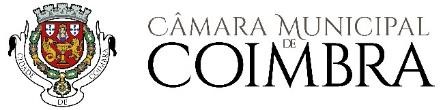 REGISTO MGD N.ºDATAExmº. SenhorPresidente da Câmara Municipal de CoimbraExmº. SenhorPresidente da Câmara Municipal de CoimbraPROCESSO N.ºExmº. SenhorPresidente da Câmara Municipal de CoimbraREQUERENTE NOME/DENOMINAÇÃO:*   NOME/DENOMINAÇÃO:*   NOME/DENOMINAÇÃO:*   NOME/DENOMINAÇÃO:*   NOME/DENOMINAÇÃO:*   DOMICÍLIO/SEDE:* DOMICÍLIO/SEDE:* DOMICÍLIO/SEDE:* DOMICÍLIO/SEDE:* N.º:ANDAR / LOTE:ANDAR / LOTE:ANDAR / LOTE:ANDAR / LOTE:ANDAR / LOTE:ANDAR / LOTE: CÓDIGO POSTAL:* CÓDIGO POSTAL:* CÓDIGO POSTAL:* CÓDIGO POSTAL:* LOCALIDADE:* LOCALIDADE:* LOCALIDADE:* LOCALIDADE:* LOCALIDADE:* NIF/NIPC:* DATA DE NASCIMENTO: DATA DE NASCIMENTO: DATA DE NASCIMENTO: DATA DE NASCIMENTO: TIPO DE DOCUMENTO DE IDENTIFICAÇÃO: TIPO DE DOCUMENTO DE IDENTIFICAÇÃO: TIPO DE DOCUMENTO DE IDENTIFICAÇÃO: TIPO DE DOCUMENTO DE IDENTIFICAÇÃO: TIPO DE DOCUMENTO DE IDENTIFICAÇÃO: TIPO DE DOCUMENTO DE IDENTIFICAÇÃO: TIPO DE DOCUMENTO DE IDENTIFICAÇÃO: N.º: N.º: VÁLIDO ATÉ: VÁLIDO ATÉ: VÁLIDO ATÉ: CÓDIGO DE ACESSO À CERTIDÃO COMERCIAL PERMANENTE: CÓDIGO DE ACESSO À CERTIDÃO COMERCIAL PERMANENTE: CÓDIGO DE ACESSO À CERTIDÃO COMERCIAL PERMANENTE: CÓDIGO DE ACESSO À CERTIDÃO COMERCIAL PERMANENTE: CÓDIGO DE ACESSO À CERTIDÃO COMERCIAL PERMANENTE: CÓDIGO DE ACESSO À CERTIDÃO COMERCIAL PERMANENTE: CÓDIGO DE ACESSO À CERTIDÃO COMERCIAL PERMANENTE: CÓDIGO DE ACESSO À CERTIDÃO COMERCIAL PERMANENTE: CÓDIGO DE ACESSO À CERTIDÃO COMERCIAL PERMANENTE: CÓDIGO DE ACESSO À CERTIDÃO COMERCIAL PERMANENTE: CÓDIGO DE ACESSO À CERTIDÃO COMERCIAL PERMANENTE: CÓDIGO DE ACESSO À CERTIDÃO COMERCIAL PERMANENTE: CONTACTO TELEFÓNICO: CONTACTO TELEFÓNICO: CONTACTO TELEFÓNICO: CONTACTO TELEFÓNICO: CONTACTO TELEFÓNICO: CONTACTO TELEFÓNICO: FAX: FAX: FAX: E-MAIL: * E-MAIL: * QUALIDADE DE:      QUALIDADE DE:      QUALIDADE DE:     REPRESENTANTE NOME/DENOMINAÇÃO: NOME/DENOMINAÇÃO: NOME/DENOMINAÇÃO: NOME/DENOMINAÇÃO: NOME/DENOMINAÇÃO: DOMICÍLIO/SEDE: DOMICÍLIO/SEDE: DOMICÍLIO/SEDE: DOMICÍLIO/SEDE: N.º: N.º: N.º: N.º: ANDAR/LOTE: ANDAR/LOTE: ANDAR/LOTE: CÓDIGO POSTAL: CÓDIGO POSTAL: CÓDIGO POSTAL: CÓDIGO POSTAL: NIF/NIPC: NIF/NIPC: NIF/NIPC: TIPO DE DOCUMENTO DE IDENTIFICAÇÃO: TIPO DE DOCUMENTO DE IDENTIFICAÇÃO: TIPO DE DOCUMENTO DE IDENTIFICAÇÃO: TIPO DE DOCUMENTO DE IDENTIFICAÇÃO: TIPO DE DOCUMENTO DE IDENTIFICAÇÃO: TIPO DE DOCUMENTO DE IDENTIFICAÇÃO: TIPO DE DOCUMENTO DE IDENTIFICAÇÃO: N.º: VÁLIDO ATÉ: VÁLIDO ATÉ: VÁLIDO ATÉ: CÓDIGO DE CONSULTA DA PROCURAÇÃO ONLINE: CÓDIGO DE CONSULTA DA PROCURAÇÃO ONLINE: CÓDIGO DE CONSULTA DA PROCURAÇÃO ONLINE: CÓDIGO DE CONSULTA DA PROCURAÇÃO ONLINE: CÓDIGO DE CONSULTA DA PROCURAÇÃO ONLINE: CÓDIGO DE CONSULTA DA PROCURAÇÃO ONLINE: CÓDIGO DE CONSULTA DA PROCURAÇÃO ONLINE: CÓDIGO DE CONSULTA DA PROCURAÇÃO ONLINE: CONTACTO TELEFÓNICO: CONTACTO TELEFÓNICO: CONTACTO TELEFÓNICO: CONTACTO TELEFÓNICO: CONTACTO TELEFÓNICO: CONTACTO TELEFÓNICO:FAX:FAX: E-MAIL: E-MAIL:NOTIFICAÇÕES1. As comunicações/notificações são efetuadas exclusivamente por correio eletrónico (e-mail) do Requerente;2. Caso pretenda o envio para outro endereço de correio eletrónico (e-mail), indique-o:IDENTIFICAÇÃO DO PRÉDIO FREGUESIA:RUA/LUGAR/AVEDNIDA: N.º:ANDAR/LOTE: CÓDIGO POSTAL: CONSERVATÓRIA DO REGISTO PREDIAL: N.º DE REGISTO PREDIAL: DA FREGUESIA: CONSERVATÓRIA DO REGISTO PREDIAL: CONSERVATÓRIA DO REGISTO PREDIAL:COMUNICAÇÃO Edifício, na sua totalidade; Edifício, na sua totalidade;Fração(ões) de edifício, designada(s) pela(s) letra(s):Unidade(s) suscetível(eis) de utilização independente.Unidade(s) suscetível(eis) de utilização independente.TIPO DE UTILIZAÇÃO (*)ANTECEDENTES  Descrição DescriçãoN.º/AnoAlvará de LicençaAlvará de LicençaAlvará de UtilizaçãoAlvará de UtilizaçãoN.º de ProcessoN.º de Processo Outro (indique):OBSERVAÇÕESINFORMAÇÕES ADICIONAIS1. Os dados pessoais recolhidos neste pedido são necessários, única e exclusivamente, para dar cumprimento ao disposto no artigo 102.º do Código do Procedimento Administrativo (CPA), no artigo 17.º do Decreto-Lei n.º 135/99, de 22 de abril e/ou ao previsto na legislação específica aplicável ao pedido formulado.2. O tratamento dos dados referidos no ponto 1 por parte do Município de Coimbra respeitará a legislação em vigor em matéria de proteção de dados pessoais e será realizado com base nas seguintes condições:Responsável pelo tratamento – Câmara Municipal de Coimbra – Praça 8 de Maio 3000-300 Coimbra;Responsável pela proteção de dados – Encarregado da proteção de dados do Município de  Coimbra (DPO) – Câmara Municipal de Coimbra, Praça 8 de Maio 3000-300 Coimbra dpo@cm-coimbra.pt;Finalidade do tratamento - Cumprimento de uma obrigação jurídica (CPA, Decreto-Lei n.º 135/99, de 22 de abril, e/ou de legislação específica aplicável ao pedido formulado) ou necessário ao exercício de funções de interesse público;Destinatário(s) dos dados - Serviço municipal com competência para analisar ou intervir no pedido, de acordo com a orgânica municipal em vigor;Conservação dos dados pessoais - Prazo definido na legislação aplicável ao pedido;Direitos dos titulares dos dados pessoais – Ao requerente (titular dos dados pessoais) é garantido o direito de acesso, de retificação, de apagamento, de portabilidade, de ser informado em caso de violação da segurança dos dados e de limitação e oposição ao tratamento dos dados pessoais recolhidos. O titular tem ainda o direito a apresentar reclamação à autoridade de controlo nacional (Comissão Nacional de Proteção de Dados).3. Para mais informações sobre a Política de Privacidade do Município consulte o website  da Câmara Municipal de Coimbra (www.cm-coimbra.pt) em https://www.cm-coimbra.pt/areas/transparencia/politica-de-privacidade ou envie um e-mail para dpo@cm-coimbra.pt.4. Os documentos apresentados no âmbito do presente pedido são documentos administrativos, pelo que o acesso aos mesmos se fará em respeito pelo regime de acesso à informação administrativa e ambiental e reutilização dos documentos administrativos (Lei n.º 26/2016, de 22 de agostoOUTRAS DECLARAÇÕESO(A) subscritor(a), sob compromisso de honra e consciente de incorrer em eventual responsabilidade penal caso preste falsas declarações, declara que os dados constantes do presente requerimento correspondem à verdade.O(A) subscritor(a), sob compromisso de honra e consciente de incorrer em eventual responsabilidade penal caso preste falsas declarações, declara que os dados constantes do presente requerimento correspondem à verdade.O(A) subscritor(a), sob compromisso de honra e consciente de incorrer em eventual responsabilidade penal caso preste falsas declarações, declara que os dados constantes do presente requerimento correspondem à verdade.O(A) subscritor(a), sob compromisso de honra e consciente de incorrer em eventual responsabilidade penal caso preste falsas declarações, declara que os dados constantes do presente requerimento correspondem à verdade.O(A) subscritor(a), sob compromisso de honra e consciente de incorrer em eventual responsabilidade penal caso preste falsas declarações, declara que os dados constantes do presente requerimento correspondem à verdade. PEDE DEFERIMENTO, PEDE DEFERIMENTO, COIMBRA,(Assinatura do(a) requerente/representante)RESPONSÁVEL PELA DIREÇÃO DO PROCEDIMENTO:RESPONSÁVEL PELA DIREÇÃO DO PROCEDIMENTO:RESPONSÁVEL PELA DIREÇÃO DO PROCEDIMENTO: Diretor do Departamento de Gestão Urbanística Diretor do Departamento de Gestão Urbanística Diretor do Departamento de Gestão Urbanística Diretor do Departamento de Gestão UrbanísticaCONTACTO TELEFÓNICO:239857500239857500239857500E-MAIL:E-MAIL: geral@cm-coimbra.ptGESTOR(A) DO PROCEDIMENTO:GESTOR(A) DO PROCEDIMENTO:GESTOR(A) DO PROCEDIMENTO: Chefe da Divisão de Gestão Urbanística Chefe da Divisão de Gestão Urbanística Chefe da Divisão de Gestão Urbanística Chefe da Divisão de Gestão Urbanística Chefe da Divisão de Gestão UrbanísticaCONTACTO TELEFÓNICO:CONTACTO TELEFÓNICO: 239857500 239857500 239857500 239857500E-MAIL: geral@cm-coimbra.ptFUNDAMENTAÇÃO DA NÃO APRESENTAÇÃO DE DOCUMENTOS